NOTICE OF PUBLIC MEETING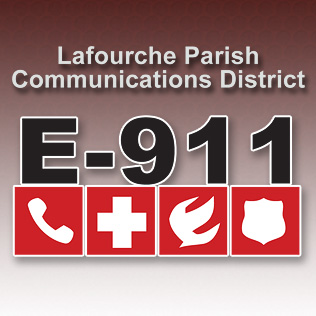 LAFOURCHE PARISH COMMUNICATIONS DISTRICTDate:		January 9, 2018Time:		1:00 p.m.Location:	L.P.C.D. PSAP / Conference Room		111 Dunkleman Dr.		Raceland, LA 70394BOARD MEETING AGENDAMeeting called to order by Chairman PitrePledge of Allegiance to the FlagRoll call by Valerie AdamsComments from the PublicMinutes December 7, 2017 Board MeetingSecretary/Treasurer ReportDecember 2017 Financial ReportsLouisiana Legislative Auditor Compliance QuestionnaireBourgeois Bennett Auditor Compliance Questionnaire Building ReportNew BusinessOld BusinessChairman’s ReportAdministrator’s ReportDecember 2017 PSAP ReportsComments from Board MembersAdjourn